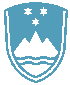 POROČILO O REDNEM INŠPEKCIJSKEM PREGLEDU NAPRAVE, KI LAHKO POVZROČIONESNAŽEVANJE OKOLJA VEČJEGA OBSEGAZavezanec: Pivovarna Laško Union d. o. o., Pivovarniška ulica 2, 1000 LjubljanaNaprava / lokacija: PE Pivovarna Union, Pivovarniška ulica 2, 1000 Ljubljana: naprava za proizvodnjo živil za obdelavo in predelavo surovin rastlinskega izvora na lokaciji Pivovarniška ulica 2, 1000 LjubljanaDatum pregleda: 1. 6. 2020Okoljevarstveno dovoljenje (OVD) Agencije RS za okolje številka:  35407-65/2006-12 z dne 17. 3. 2008 s spremembami (v nadaljevanju: OVD)Usklajenost z OVD: NEV okviru rednega inšpekcijskega pregleda naprave v zvezi z izpolnjevanjem določb pridobljenega OVD, ki so bile predmet nadzora na kraju naprave, so bile ugotovljene nepravilnosti, kršitve zakonsko določenih predpisov, ki so bili predmet inšpekcijskega nadzora ter kršitve določil OVD. Glede na to bo zavezancu na podlagi 1. odstavka 157. člena Zakona o varstvu okolja (Uradni list RS, št. 39/06) izdana ureditvena odločba s področja emisij snovi v vode.V zvezi z emisijami snovi v vode je bilo ugotovljeno, da na lokaciji nastajajo različne odpadne vode in da se izvaja obratovalni monitoring odpadnih vod preko pooblaščenca. Iz Poročila o obratovalnem monitoringu odpadnih vod za podjetje za leto 2019, ki ga je izdelal pooblaščenec je med drugim razvidno, da vse odpadne vode, ki nastanejo v napravi odtekajo v javni kanalizacijski sistem, ki je zaključen s Centralno čistilno napravo Ljubljana. Prav tako je razvidno, da sistem za čiščenje odpadne vode predstavlja nevtralizacijska postaja za nevtralizacijo tehnoloških odpadnih vod. Iz omenjenega poročila je tudi razvidno, da so v letu 2019 na iztok iz naprave V1 odtekle v veljavnem OVD dovoljene količine odpadne vode, da se je vzorčenje odpadne vode v letu 2019 izvajalo v skladu s pridobljenim OVD, da so bili v letu 2019 merjeni vsi v OVD določeni parametri in da naprava v letu 2019 na tem iztoku z odvajanjem industrijskih odpadnih voda presega mejne vrednosti parametrov, ki so določeni v predmetnem OVD, in sicer za parameter: vsota anionskih in neionskih tenzidov. Vsi ostali merjeni parametri so bili v letu 2019 skladu z veljavnim OVD. Glede na navedeno naprava v letu 2019 na tem iztoku z odvajanjem industrijske odpadne vode obremenjuje okolje čezmerno.Zadnji opravljeni monitoring odpadne vode, ki je bil izveden v letu 2020 in za katerega je bilo izdelano tudi poročilo pa izkazuje, da merjeni parametri odpadne vode iz pivovarne, ki se odvaja na iztok V1 in naprej v javni kanalizacijski sistem, ne presega dovoljenih mejnih vrednosti iz veljavnega OVD. Ugotovljeno je bilo tudi, da je na lokaciji naprave več lovilcev olj namenjenih čiščenju odpadne vode. Za vse se vodi zahtevano dokumentacijo. Stranka na ministrstvo posreduje vsa zahtevana poročila.Stranka izvaja obratovalni monitoring emisije hrupa v okolje. Iz zaključka Poročila o stanju hrupa v okolju na lokaciji Pivovarniška 2, Ljubljana iz leta 2019, ki ga je izdelal pooblaščenec, je razvidno, da so ravni hrupa strojev in delovnih naprav, ki pripadajo zavezancu ob upoštevanju določenih omejitev in vrednostnih korekcij v dovoljenih mejah, predpisanih za njihovo obratovanje tako v dnevnem, večernem in nočnem času. V času meritev so obratovali vsi viri s polno obremenitvijo. Meritve so se opravile na 10 merilnih mestih. Območje je uvrščeno v III. In IV. stopnjo varstva pred hrupom. Stranka ima izdelano tudi delovno Poročilo za karte hrupe, ki jih je izdelal pooblaščenec – Ocena  obremenjenosti okolja s hrupom na podlagi modelnega izračuna PLU d.o.o., Pivovarniška 2, Ljubljana –, iz katerega je razvidno, da naprava ne presega mejnih vrednosti kazalcev hrupa za III. območje varstva pred hrupom pred obravnavanimi objekti.Glede ravnanja z odpadki je bilo ugotovljeno, da stranka izvaja ukrepe za preprečevanje, pripravo za ponovno uporabo, recikliranje in predelavo odpadkov, da nastaja tekom proizvodnje čim manj odpadkov, da se čim več odpadkov ponovno uporabi, reciklira in predela, da na lokaciji nastajajo različne vrste odpadkov, ki se ločeno zbirajo, da se vodijo evidence o vrsti in količinah odpadkov, da je izdelan Načrt gospodarjenja z odpadki in da se na ministrstvo posreduje vsa zahtevana poročila. Prav tako je bilo ugotovljeno, da so bili vsi ločeno zbrani odpadki v času pregleda ustrezno označeni.V zvezi s skladiščenjem nevarnih tekočin v nepremičnih rezervoarjih je bilo ugotovljeno, da ima stranka centralno skladišče kemikalij – skladišče nevarnih snovi – kjer je utrjena površina brez iztoka, pod regali so lovilne sklede za primer razlitja. Prav tako je bilo ugotovljeno, da ima na lokaciji rezervoar za HNO3 50%, rezervoar za HCl 33% in rezervoar za NaOH 50%, da ima izdelan Načrt ravnanja z nenevarnimi tekočinami, da se vodi evidenca o skladiščenju nevarnih tekočin, da imajo vsi rezervoarji opremo, ki preprečuje njihovo polnitev nad nazivno prostornino nepremičnega rezervoarja, da imajo vsi rezervoarji zadrževalni sistem za prestrezanje in zadrževanje nevarne tekočine, ki je dovolj velik in nima izpusta v okolje, da so nepremični rezervoarji med seboj ločeni, da je bilo pretakališče za pretakanje nevarnih snovi, ki se nahaja na dvorišču, v letu 2019 sanirano in prenovljeno ter da je pretakališče povezano z nevtralizacijsko postajo – zadrževalni sistem, ki prepreči, da bi nevarna snov prišla v okolje.Sistem ima varovanje, da je ob morebitnih napakah onemogočeno prečrpavanje nevarnih snovi.Zaključki / naslednje aktivnosti:Naslednji redni inšpekcijski pregled na terenu bo opravljen skladno s planom inšpektorata,naslednji izredni inšpekcijski pregled pa po potrebi.